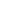 ERGEBNISLISTE im KunstradsportERGEBNISLISTE im KunstradsportERGEBNISLISTE im KunstradsportERGEBNISLISTE im KunstradsportERGEBNISLISTE im KunstradsportERGEBNISLISTE im KunstradsportERGEBNISLISTE im KunstradsportERGEBNISLISTE im KunstradsportERGEBNISLISTE im KunstradsportERGEBNISLISTE im KunstradsportERGEBNISLISTE im KunstradsportERGEBNISLISTE im KunstradsportERGEBNISLISTE im KunstradsportERGEBNISLISTE im KunstradsportERGEBNISLISTE im KunstradsportWettbewerb:Wettbewerb:ÖM Schüler und Junioren 2015ÖM Schüler und Junioren 2015ÖM Schüler und Junioren 2015ÖM Schüler und Junioren 2015ÖM Schüler und Junioren 2015ÖM Schüler und Junioren 2015ÖM Schüler und Junioren 2015ÖM Schüler und Junioren 2015ÖM Schüler und Junioren 2015ÖM Schüler und Junioren 2015ÖM Schüler und Junioren 2015ÖM Schüler und Junioren 2015ÖM Schüler und Junioren 2015ÖM Schüler und Junioren 2015ÖM Schüler und Junioren 2015ÖM Schüler und Junioren 2015ÖM Schüler und Junioren 2015ÖM Schüler und Junioren 2015ÖM Schüler und Junioren 2015ÖM Schüler und Junioren 2015Ort:Ort:SchwechatSchwechatSchwechatSchwechatSchwechatSchwechatDatum:30.05.201530.05.201530.05.201530.05.201530.05.201530.05.2015Veranstalter:Veranstalter:ÖRVÖRVÖRVÖRVÖRVÖRVAusrichter:SVS SchwechatSVS SchwechatSVS SchwechatSVS SchwechatSVS SchwechatSVS SchwechatVereinEingEingEingEingAusgAusgStarterStarterStarterVereinEingEingEingEingAusgAusgStarterStarterStarter1er Kunstfahren Junioren U191er Kunstfahren Junioren U191er Kunstfahren Junioren U191er Kunstfahren Junioren U191er Kunstfahren Junioren U191er Kunstfahren Junioren U191er Kunstfahren Junioren U191er Kunstfahren Junioren U191er Kunstfahren Junioren U191er Kunstfahren Junioren U191er Kunstfahren Junioren U191er Kunstfahren Junioren U191er Kunstfahren Junioren U191er Kunstfahren Junioren U191er Kunstfahren Junioren U191er Kunstfahren Junioren U191er Kunstfahren Junioren U191er Kunstfahren Junioren U191er Kunstfahren Junioren U191er Kunstfahren Junioren U191er Kunstfahren Junioren U1911Schobel, ChristopherSchobel, ChristopherSchobel, ChristopherSchobel, ChristopherSchobel, ChristopherÖAMTC RC MAZDA Hagspiel HöchstÖAMTC RC MAZDA Hagspiel HöchstÖAMTC RC MAZDA Hagspiel HöchstÖAMTC RC MAZDA Hagspiel HöchstÖAMTC RC MAZDA Hagspiel HöchstÖAMTC RC MAZDA Hagspiel Höchst135,70135,70135,70135,70120,24120,2422Gapp, StevenGapp, StevenGapp, StevenGapp, StevenGapp, StevenARBÖ RC 11er MeiningenARBÖ RC 11er MeiningenARBÖ RC 11er MeiningenARBÖ RC 11er MeiningenARBÖ RC 11er MeiningenARBÖ RC 11er Meiningen119,60119,60119,60119,60105,15105,15B1er Kunstfahren Juniorinnen U191er Kunstfahren Juniorinnen U191er Kunstfahren Juniorinnen U191er Kunstfahren Juniorinnen U191er Kunstfahren Juniorinnen U191er Kunstfahren Juniorinnen U191er Kunstfahren Juniorinnen U191er Kunstfahren Juniorinnen U191er Kunstfahren Juniorinnen U191er Kunstfahren Juniorinnen U191er Kunstfahren Juniorinnen U191er Kunstfahren Juniorinnen U191er Kunstfahren Juniorinnen U191er Kunstfahren Juniorinnen U191er Kunstfahren Juniorinnen U191er Kunstfahren Juniorinnen U191er Kunstfahren Juniorinnen U191er Kunstfahren Juniorinnen U191er Kunstfahren Juniorinnen U191er Kunstfahren Juniorinnen U191er Kunstfahren Juniorinnen U1911Walser, JuliaWalser, JuliaWalser, JuliaWalser, JuliaWalser, JuliaÖAMTC RC böhler GisingenÖAMTC RC böhler GisingenÖAMTC RC böhler GisingenÖAMTC RC böhler GisingenÖAMTC RC böhler GisingenÖAMTC RC böhler Gisingen159,90159,90159,90159,90144,98144,9822Latzer, JanaLatzer, JanaLatzer, JanaLatzer, JanaLatzer, JanaÖAMTC RV SulzÖAMTC RV SulzÖAMTC RV SulzÖAMTC RV SulzÖAMTC RV SulzÖAMTC RV Sulz151,10151,10151,10151,10136,52136,52B33Belmega, FranziskaBelmega, FranziskaBelmega, FranziskaBelmega, FranziskaBelmega, FranziskaÖAMTC RC AltenstadtÖAMTC RC AltenstadtÖAMTC RC AltenstadtÖAMTC RC AltenstadtÖAMTC RC AltenstadtÖAMTC RC Altenstadt123,20123,20123,20123,2093,0793,071er Kunstfahren Schüler1er Kunstfahren Schüler1er Kunstfahren Schüler1er Kunstfahren Schüler1er Kunstfahren Schüler1er Kunstfahren Schüler1er Kunstfahren Schüler1er Kunstfahren Schüler1er Kunstfahren Schüler1er Kunstfahren Schüler1er Kunstfahren Schüler1er Kunstfahren Schüler1er Kunstfahren Schüler1er Kunstfahren Schüler1er Kunstfahren Schüler1er Kunstfahren Schüler1er Kunstfahren Schüler1er Kunstfahren Schüler1er Kunstfahren Schüler1er Kunstfahren Schüler1er Kunstfahren Schüler11Nicolussi, GabrailNicolussi, GabrailNicolussi, GabrailNicolussi, GabrailNicolussi, GabrailÖAMTC RV HohenemsÖAMTC RV HohenemsÖAMTC RV HohenemsÖAMTC RV HohenemsÖAMTC RV HohenemsÖAMTC RV Hohenems61,9061,9061,9061,9055,4155,41B1er Kunstfahren Schülerinnen1er Kunstfahren Schülerinnen1er Kunstfahren Schülerinnen1er Kunstfahren Schülerinnen1er Kunstfahren Schülerinnen1er Kunstfahren Schülerinnen1er Kunstfahren Schülerinnen1er Kunstfahren Schülerinnen1er Kunstfahren Schülerinnen1er Kunstfahren Schülerinnen1er Kunstfahren Schülerinnen1er Kunstfahren Schülerinnen1er Kunstfahren Schülerinnen1er Kunstfahren Schülerinnen1er Kunstfahren Schülerinnen1er Kunstfahren Schülerinnen1er Kunstfahren Schülerinnen1er Kunstfahren Schülerinnen1er Kunstfahren Schülerinnen1er Kunstfahren Schülerinnen1er Kunstfahren Schülerinnen11Schneider, LorenaSchneider, LorenaSchneider, LorenaSchneider, LorenaSchneider, LorenaÖAMTC RC MAZDA Hagspiel HöchstÖAMTC RC MAZDA Hagspiel HöchstÖAMTC RC MAZDA Hagspiel HöchstÖAMTC RC MAZDA Hagspiel HöchstÖAMTC RC MAZDA Hagspiel HöchstÖAMTC RC MAZDA Hagspiel Höchst132,30132,30132,30132,30117,76117,7622Kopf, RosaKopf, RosaKopf, RosaKopf, RosaKopf, RosaÖAMTC RV SulzÖAMTC RV SulzÖAMTC RV SulzÖAMTC RV SulzÖAMTC RV SulzÖAMTC RV Sulz104,90104,90104,90104,9099,4099,40B33Bachmann, SvenjaBachmann, SvenjaBachmann, SvenjaBachmann, SvenjaBachmann, SvenjaÖAMTC RV SulzÖAMTC RV SulzÖAMTC RV SulzÖAMTC RV SulzÖAMTC RV SulzÖAMTC RV Sulz104,10104,10104,10104,1086,5186,5144Moser, ElisabethMoser, ElisabethMoser, ElisabethMoser, ElisabethMoser, ElisabethÖAMTC RV HohenemsÖAMTC RV HohenemsÖAMTC RV HohenemsÖAMTC RV HohenemsÖAMTC RV HohenemsÖAMTC RV Hohenems85,3085,3085,3085,3073,6373,63B55Ploner, JuliaPloner, JuliaPloner, JuliaPloner, JuliaPloner, JuliaÖAMTC RV HohenemsÖAMTC RV HohenemsÖAMTC RV HohenemsÖAMTC RV HohenemsÖAMTC RV HohenemsÖAMTC RV Hohenems83,3083,3083,3083,3068,9768,97B66Andrich, MichelleAndrich, MichelleAndrich, MichelleAndrich, MichelleAndrich, MichelleÖAMTC RV HohenemsÖAMTC RV HohenemsÖAMTC RV HohenemsÖAMTC RV HohenemsÖAMTC RV HohenemsÖAMTC RV Hohenems74,0074,0074,0074,0068,3968,3977Rist, JacquelineRist, JacquelineRist, JacquelineRist, JacquelineRist, JacquelineARBÖ BregenzARBÖ BregenzARBÖ BregenzARBÖ BregenzARBÖ BregenzARBÖ Bregenz84,0084,0084,0084,0061,7161,7188Hofherr, Ida-LenaHofherr, Ida-LenaHofherr, Ida-LenaHofherr, Ida-LenaHofherr, Ida-LenaARBÖ BregenzARBÖ BregenzARBÖ BregenzARBÖ BregenzARBÖ BregenzARBÖ Bregenz63,7063,7063,7063,7059,6759,67B99Lampert, FranziskaLampert, FranziskaLampert, FranziskaLampert, FranziskaLampert, FranziskaÖAMTC RV SulzÖAMTC RV SulzÖAMTC RV SulzÖAMTC RV SulzÖAMTC RV SulzÖAMTC RV Sulz75,3075,3075,3075,3056,5356,531010Gross, JuliaGross, JuliaGross, JuliaGross, JuliaGross, JuliaÖAMTC RV HohenemsÖAMTC RV HohenemsÖAMTC RV HohenemsÖAMTC RV HohenemsÖAMTC RV HohenemsÖAMTC RV Hohenems51,0051,0051,0051,0046,1046,102er Kunstfahren Juniorinnen U192er Kunstfahren Juniorinnen U192er Kunstfahren Juniorinnen U192er Kunstfahren Juniorinnen U192er Kunstfahren Juniorinnen U192er Kunstfahren Juniorinnen U192er Kunstfahren Juniorinnen U192er Kunstfahren Juniorinnen U192er Kunstfahren Juniorinnen U192er Kunstfahren Juniorinnen U192er Kunstfahren Juniorinnen U192er Kunstfahren Juniorinnen U192er Kunstfahren Juniorinnen U192er Kunstfahren Juniorinnen U192er Kunstfahren Juniorinnen U192er Kunstfahren Juniorinnen U192er Kunstfahren Juniorinnen U192er Kunstfahren Juniorinnen U192er Kunstfahren Juniorinnen U192er Kunstfahren Juniorinnen U192er Kunstfahren Juniorinnen U1911Bachmann, SvenjaBachmann, SvenjaBachmann, SvenjaBachmann, SvenjaBachmann, SvenjaÖAMTC RV SulzÖAMTC RV SulzÖAMTC RV SulzÖAMTC RV SulzÖAMTC RV SulzÖAMTC RV Sulz89,9089,9089,9089,9077,8977,89BKopf, RosaKopf, RosaKopf, RosaKopf, RosaKopf, Rosa4er Kunstfahren Juniorinnen U194er Kunstfahren Juniorinnen U194er Kunstfahren Juniorinnen U194er Kunstfahren Juniorinnen U194er Kunstfahren Juniorinnen U194er Kunstfahren Juniorinnen U194er Kunstfahren Juniorinnen U194er Kunstfahren Juniorinnen U194er Kunstfahren Juniorinnen U194er Kunstfahren Juniorinnen U194er Kunstfahren Juniorinnen U194er Kunstfahren Juniorinnen U194er Kunstfahren Juniorinnen U194er Kunstfahren Juniorinnen U194er Kunstfahren Juniorinnen U194er Kunstfahren Juniorinnen U194er Kunstfahren Juniorinnen U194er Kunstfahren Juniorinnen U194er Kunstfahren Juniorinnen U194er Kunstfahren Juniorinnen U194er Kunstfahren Juniorinnen U1911Huber, LeonieHuber, LeonieHuber, LeonieHuber, LeonieHuber, LeonieÖAMTC RC MAZDA Hagspiel HöchstÖAMTC RC MAZDA Hagspiel HöchstÖAMTC RC MAZDA Hagspiel HöchstÖAMTC RC MAZDA Hagspiel HöchstÖAMTC RC MAZDA Hagspiel HöchstÖAMTC RC MAZDA Hagspiel Höchst147,70147,70147,70147,70123,06123,06BSchneider, LeaSchneider, LeaSchneider, LeaSchneider, LeaSchneider, LeaSchneider, LukasSchneider, LukasSchneider, LukasSchneider, LukasSchneider, LukasVogel, LorenaVogel, LorenaVogel, LorenaVogel, LorenaVogel, Lorena22Harbarth, CheyenneHarbarth, CheyenneHarbarth, CheyenneHarbarth, CheyenneHarbarth, CheyenneÖAMTC RC RöthisÖAMTC RC RöthisÖAMTC RC RöthisÖAMTC RC RöthisÖAMTC RC RöthisÖAMTC RC Röthis97,3097,3097,3097,3069,1069,10Morscher, LeaMorscher, LeaMorscher, LeaMorscher, LeaMorscher, LeaPichler, AnnikaPichler, AnnikaPichler, AnnikaPichler, AnnikaPichler, AnnikaSchnetzer, LauraSchnetzer, LauraSchnetzer, LauraSchnetzer, LauraSchnetzer, Laura